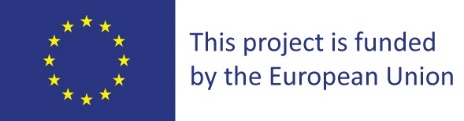 Kukes, 04 April 2022                                                        Notice on selection according to points earnedGjakova and Kukes Clean Water ProjectContracting authorityKukes MunicipalityOur ref #.: CWP/KS/006SUBJECT: INVITATION TO TENDER FOR Construction WorksLot Nr. 1: Construction works Construction of the Collector in Kukës Kukës /KukesLocation – Albania*Dear Mr/Ms,Pellumbesha MartiniAfter evaluation by the evaluation commite, you have arrived this score:KRYETARISafet  GJICINE MUNGESE DHE ME POROSIZV/KRYETARIGranit GJANA	Page 2 of 2REF: CWP/KS/006REF: CWP/KS/006REF: CWP/KS/006REF: CWP/KS/006REF: CWP/KS/006REF: CWP/KS/006EliminatedBidder 1 Name 1 Drin -1Bidder 2    Name Ndregjoni Sh. p.kBidder 3    Name Denolt ShpkBidder 4   NameTechnical score * 0,80Eliminated70.1980.00EliminatedFinancial score * 0,2019.9420.060.00Overall score0.0090.14100.060.00Final ranking3210Two companies have scored equally on overall score. Based on technical score result bidder one is recommended as the first choice to start negotiations with. Two companies have scored equally on overall score. Based on technical score result bidder one is recommended as the first choice to start negotiations with. Two companies have scored equally on overall score. Based on technical score result bidder one is recommended as the first choice to start negotiations with. Two companies have scored equally on overall score. Based on technical score result bidder one is recommended as the first choice to start negotiations with. Two companies have scored equally on overall score. Based on technical score result bidder one is recommended as the first choice to start negotiations with. 